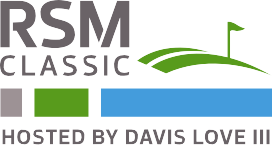 2021   HOLE   CAPTAINS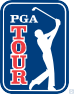 Hole #1Ed  HummelKeith LeeHole #2Jim SherryCarol SaboHole #3Ian  EastonMark SpauldingHole #4Joe NewmanRandy VarnerHole #5Russ  MaraneRick KidwellHole #6Rich CroninKern BakerHole #7Ed KolbJoe BurnsHole #8Glenn HansonEllen Kinsey-DempseyHole #9Jeff JonesRichard    CottonHole #10Pete   MayeDavid   SmithHole #11Gary HuffSam  BrinkleyHole #12Phil ScottJudy Phillips Hole #13Sandy GorseRichard StagerHole #14John LawsAl CotyHole #15Curl ChalkerBrad HoytHole #16Gary MastersonLisa WilsonHole #17Mark MillerCaryn  RiggsHole #18Willem RusmanCleo McCoyCommittee ChairsTom  MorefieldMark SertichPete JosephsonClarence StrahanBob Terjesen